Seznam literárních děl k ústní maturitní zkoušce z ČJLJméno a příjmení:Třída: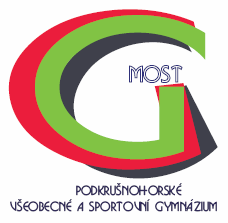 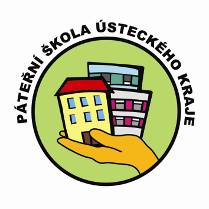 PODKRUŠNOHORSKÉ gymnázium, MOST, příspěvková organizace pracoviště Most: Čs. armády 1530, 434 46 Most, tel. 476 441 974  gymmost@gymmost.cz  http://www.gymmost.czpracoviště Bílina: Břežánská 9, 418 34 Bílina, tel. 417 823 125  gymnazium@gymbilina.cz  http://www.gymbilina.czPODKRUŠNOHORSKÉ gymnázium, MOST, příspěvková organizace pracoviště Most: Čs. armády 1530, 434 46 Most, tel. 476 441 974  gymmost@gymmost.cz  http://www.gymmost.czpracoviště Bílina: Břežánská 9, 418 34 Bílina, tel. 417 823 125  gymnazium@gymbilina.cz  http://www.gymbilina.czPODKRUŠNOHORSKÉ gymnázium, MOST, příspěvková organizace pracoviště Most: Čs. armády 1530, 434 46 Most, tel. 476 441 974  gymmost@gymmost.cz  http://www.gymmost.czpracoviště Bílina: Břežánská 9, 418 34 Bílina, tel. 417 823 125  gymnazium@gymbilina.cz  http://www.gymbilina.czPODKRUŠNOHORSKÉ gymnázium, MOST, příspěvková organizace pracoviště Most: Čs. armády 1530, 434 46 Most, tel. 476 441 974  gymmost@gymmost.cz  http://www.gymmost.czpracoviště Bílina: Břežánská 9, 418 34 Bílina, tel. 417 823 125  gymnazium@gymbilina.cz  http://www.gymbilina.czPODKRUŠNOHORSKÉ gymnázium, MOST, příspěvková organizace pracoviště Most: Čs. armády 1530, 434 46 Most, tel. 476 441 974  gymmost@gymmost.cz  http://www.gymmost.czpracoviště Bílina: Břežánská 9, 418 34 Bílina, tel. 417 823 125  gymnazium@gymbilina.cz  http://www.gymbilina.czPODKRUŠNOHORSKÉ gymnázium, MOST, příspěvková organizace pracoviště Most: Čs. armády 1530, 434 46 Most, tel. 476 441 974  gymmost@gymmost.cz  http://www.gymmost.czpracoviště Bílina: Břežánská 9, 418 34 Bílina, tel. 417 823 125  gymnazium@gymbilina.cz  http://www.gymbilina.czČíslo knihyČíslo podle seznamuJméno autora, název díla1.2.3.4.5.6.7.8.9.10.11.12.13.14.15.16.17.18.19.20.